Veranstalter:	SV 47 Mutscheid e.V. Start und Ziel:	Am Parkplatz der Firma 	 
Escher Heide 2-4, 53902 Bad Münstereifel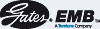 Strecken:   300 m	Bambini		14:45 h 1000 m	Schülerlauf (MK/WJ  U10-U12)	15:00 h 1500 m	Schülerlauf (MK/WJ U14-U16)	15:15 h     5 km	Jedermann-Lauf	15:45 h
(mit U14 bis Jahrgang 2004)11,2 km	Walking, Nordic Walking	17:00 h19,4 km	Mutscheid Mountain Man	17:00 h	(Eifel-Ahr-Berg Cup Wertung) 	11,2 km	Volkslauf	17:45 h(mit Eifelcup- Wertung und Stadtmeisterschaft Stadt Bad Münstereifel)	Achtung: Im Volkslauf starten keine Schüler Jugend U18Startgebühren:Bambini & Schülerläufe:werden von der Fa. Gates – EMB gesponsert!Jogging-Lauf:		  4,00 €Walking, Nordic Walking:		  6,00 €Volkslauf:			  6,00 €Mutscheid Mountain Man:		  8,00 €(MMM mit Mannschaftswertung)Laufstrecke:Bambini- und Schülerläufe finden auf Asphalt statt. Alle anderen Läufe finden auf befestigten Waldwegen statt.Info / Anmeldung: Voranmeldungen erwünscht bis 23.06.2016 an:
Hajo Dederichs, Eschenstrasse 47A, 53902 Bad Münstereifel 
Tel.: 02257/950480
Internet: www.svmutscheid.deMail: laufen@svmutscheid.deNachmeldegebühr:Bei Nachmeldung am Veranstaltungstag wird eine Nachmeldegebühr von 1,00 € erhoben.Klassen:Schüler- und Volksläufe nach DLO, Bambinilauf, Walking, Nordic- Walking, Jedermann-Lauf ohne KlasseneinteilungMeldeschluss:Nachmeldungen bis 30 Minuten vor dem Start möglich.Auszeichnung:Jede/r Teilnehmer/in erhält eine Urkunde.Die Siegerehrungen finden im Start- und Zielbereich statt. Umkleide:Fa. Gates – EMB  (Eifeler Maschinen Bau), Escher Heide 2-4Duschen:Im Umkleidegebäude am Sportplatz Hardtbrücke (ca. 3 km).Parkplätze:sind ausreichend vor dem Gelände der Fa. Gates - EMB auf der Wiese rechts vorhanden und ausgeschildert. Hinweise:Der Veranstalter übernimmt keinerlei Haftung für Diebstähle und Unfälle. Die Veranstaltung findet bei jedem Wetter statt.Bei Abholung der Startunterlagen sind die Angaben auf der Rückseite der Startnummer auf Richtigkeit zu überprüfen.Für das leibliche Wohl ist bestens gesorgt. Ergebnisse:Im Internet unter www.svmutscheid.deAnreise:Aus Bad Münstereifel die B 51 Richtung Schuld fahren, ab Kreisel Eicherscheid geradeaus der L 165 folgen, ca. 7 km bis Esch. Vor der Tankstelle in Esch rechts auf die Parkplatzwiese vor der Fa. Gates- EMB fahren – BITTE PARKPLATZHINWEISE BEACHTEN!
Nicht in Richtung Nitterscheid fahren.